9. medzinárodná konferencia „SPRÁVA BUDOV 2020“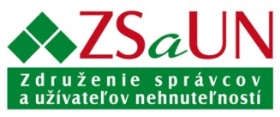 Ďakujeme Vám  za Vašu  prihlášku na konferenciu „Správa budov“. Návratka: AKÝ PROBLÉMOVÝ OKRUH (od prednášateľov)  CHCETE, aby bol na konferencii RIEŠENÝ ?Ak máte otázku / problémový okruh /príp. návrh, ktorý by ste chceli, aby konferencia riešila, napíšte ho v krátkosti a zašlite do 10.8.2020 !!!!Problém/otázka  do diskusie: ............................................................................................................................................................................................................................................................................................................................................................................................................................................................................................................................................................................................................................Návratka: PRIHLÁŠKA DO DISKUSIE Teší nás, že ste sa rozhodli zapojiť do diskusie, prosím ale akceptujte skutočnosť, že :každý má maximálne 5 minút  na diskusiu !!!Chcem diskutovať v sekcii TÉMA:  ..............................................................................................................................Meno a priezvisko účastníka (názov spoločnosti)...........................................................................Do DISKUSIE  sa za spoločnosť  na konferencii zúčastní menovite:Meno a priezvisko, titul: ..........................................................................................................................Téma diskusného príspevku:....................................................................................................................Návratky zašlite na adresu:  ZSaUN, Školská 23, 040 11 Košice  - do  10.8.2020 mailom :  zsaun@zsaun.sk,  voc@voc.skDňa: .......................................					...................................................			      podpis